Datum: januari 2020Betreft: het lerarentekortBeste ouders, verzorgers,Het is u niet ontgaan, het lerarentekort neemt steeds meer toe. In Westland en Midden-Delfland is het de gezamenlijke schoolbesturen tot nu toe gelukt om bijna alle vacatures in te vullen. De vraag is of dit in de zeer nabije toekomst ook nog het geval is. Daarom richten wij ons ook tot u.Graag leggen wij kort uit wat wij allemaal doen om voldoende leerkrachten voor de klas te hebben en uw kind goed onderwijs te blijven bieden.Als besturen werken we nauw samen met de lerarenopleidingen (Pabo’s) in Den Haag en Rotterdam en hebben we onze eigen opleidingstrajecten voor leerkrachten. Ook investeren wij in zogenaamde zij-instromerstrajecten; hiermee kunnen HBO-ers en WO-ers verkorte opleidingen volgen om een onderwijsbevoegdheid te halen. Tevens investeren wij in doorstroming van onze onderwijsassistenten en lerarenondersteuners richting leerkracht.De gezamenlijke schoolbesturen in Westland en Midden-Delfland doen er alles aan om onze regio als aantrekkelijke werkplek te promoten. Een werkgroep bestaande uit onze HR-adviseurs van de drie schoolbesturen onderzoekt hoe we nog meer als gezamenlijke onderwijswerkgevers (het gaat om bijna 1200 werknemers) onze arbeidsmarktpositie kunnen versterken en hoe we nieuw en zittend personeel kunnen ‘binden en boeien’. Bijvoorbeeld door gezamenlijke scholing aan te bieden en carrièremogelijkheden te delen.Problematisch is de vervanging van zieke leerkrachten. Onze schooldirecteuren doen hun uiterste best afwezige leerkrachten te vervangen; dat lukt vaak, maar niet altijd. Dit betekent dat groepen moeten worden opgedeeld, of dat er medewerkers voor de groep komen die hiervoor niet altijd opgeleid zijn (bijvoorbeeld onderwijsassistenten), of dat soms de intern begeleider (IB-er) of de directeur voor de klas gaat. Ook kan het gebeuren dat een directeur moet besluiten om een groep naar huis te sturen, omdat er geen alternatief is. Al met al geeft dit een opeenhoping van werkdruk verhogende activiteiten voor alle betrokkenen in de school, en die werkdruk is al niet gering. Als bestuurders vragen wij uw begrip voor de soms vervelende maatregelen die een directeur moet nemen. U kunt er vanuit gaan dat echt alles uit de kast wordt getrokken om uw kind zo optimaal mogelijk onderwijs te geven. Vanzelfsprekend is dat helaas niet meer. IJzer is niet met handen te breken.Wij vragen u onze scholen te steunen in hun opgave om onder deze moeilijke omstandigheden hun werk zo goed als mogelijk uit te voeren. U kunt ervan verzekerd zijn dat de scholen en de schoolbesturen voortdurend aandacht hebben voor de personeelsproblematiek op de scholen en alles in het werk stellen om het onderwijs zo verantwoord mogelijk in te richten.Kent u onderwijsgevenden, wijs ze dan op de mogelijkheid om in onze mooie regio aan de slag te kunnen. Hebt u zelf interesse in een baan in het onderwijs? De directeur van uw school kent de mogelijkheden hiervoor. Ook via onze sites zijn we altijd bereikbaar.Met vriendelijke groet,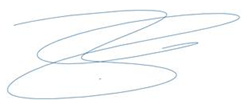 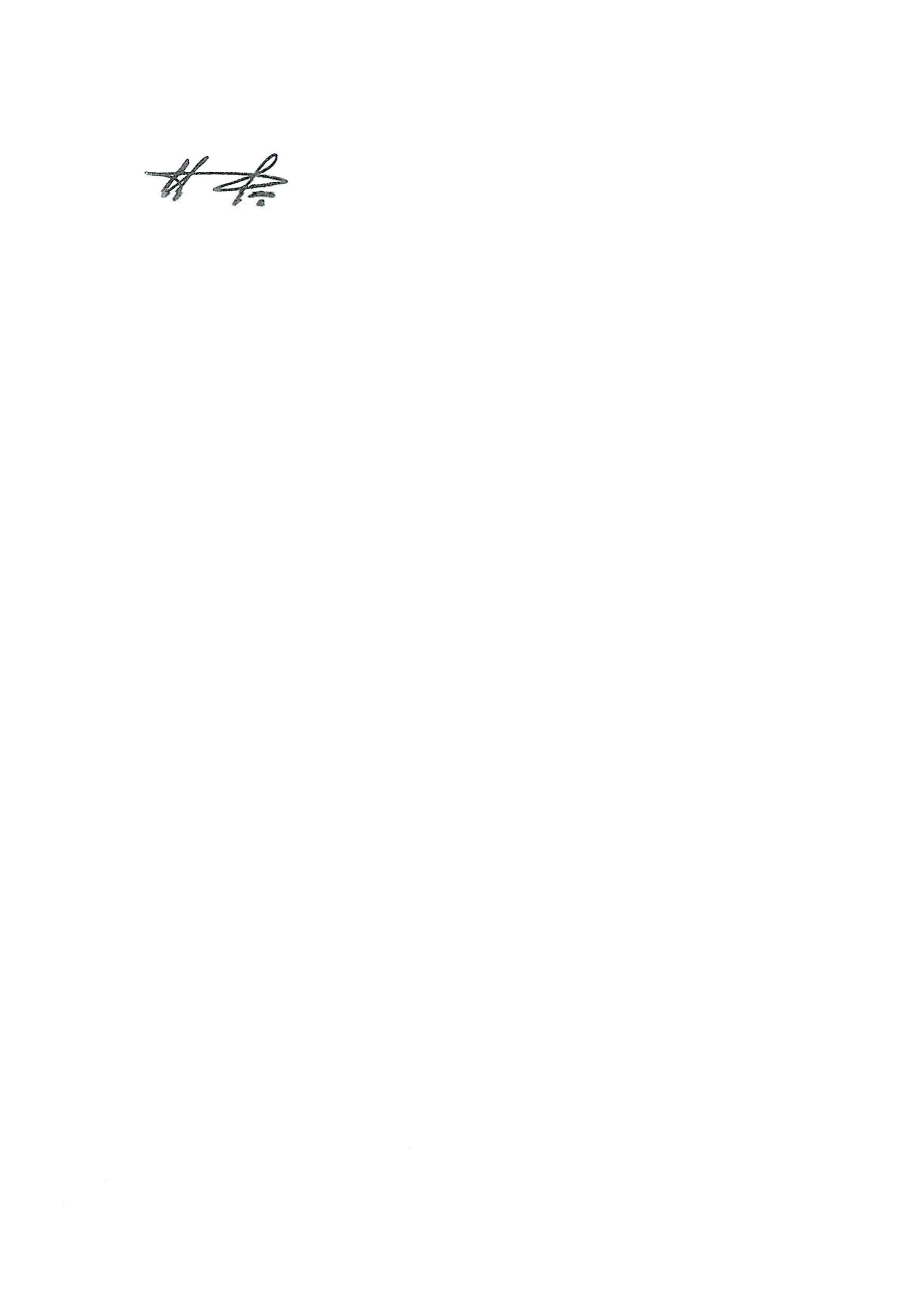 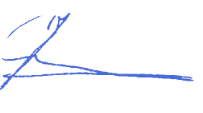 Jos van der Ende,	Henri Koele,	Joost J. van Loon,voorzitter college van bestuur	voorzitter college van bestuur	voorzitter college van bestuur a.i.WSKO	PCPOW	SOOW